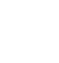 НОВООДЕСЬКА МІСЬКА РАДАМИКОЛАЇВСЬКОЇ ОБЛАСТІ  ВИКОНАВЧИЙ КОМІТЕТР І Ш Е Н Н Я      16 грудня 2021                           м. Нова Одеса                                   №  225Про затвердження  уточненого фінансовогоплану КНП «Новоодеська багатопрофільна лікарня»Новоодеської міської ради на 2021 рік	Відповідно до статті 28 Закону України "Про місцеве самоврядування в Україні",  статті 78 Господарського  кодексу  України,  статуту комунального некомерційного підприємства «Новоодеська багатопрофільна лікарня» Новоодеської міської ради, виконавчий комітет міської  ради  ВИРІШИВ:1.Затвердити уточнений фінансовий план КНП «Новоодеська багатопрофільна лікарня» Новоодеської міської ради на 2021 рік (додається).2. Контроль за виконанням цього рішення покласти на заступника міського голови  Злу С.Л.Міський голова			                                         Олександр ПОЛЯКОВ